SAFETY DATA SHEETSECTION 1. PRODUCT AND COMPANY IDENTIFICATIONMANUFACTURER: TRANSENE COMPANY, INC.ADDRESS: TEL: (978) 777-7860 FAX: (978)-739-5640WWW.TRANSENE.COMEMERGENCY NO. 1-800-424-9300 CHEMTREC   SECTION 3.COMPOSITION/INFORMATION ON INGREDIENTSSECTION 4. FIRST AID MEASURESEFFECTS OF OVEREXPOSUREFIRST AID:Eye Contact: Irritant to the naked eye.  Flush eyes with water for at least 15 minutes.  Seek medical attention.Skin Contact: Irritant to exposed skin.  Flush skin with water for 15 minutes.  Remove affected clothing.  If symptoms persist, seek medical attention.Inhalation:  If mist or fumes are inhaled, remove to fresh air.  If not breathing give artificial respiration. Seek medical attention. Effects may be delayed.  May cause chemical burns to the respiratory tract.  Mist/spray is carcinogenic.Ingestion:   Toxic in large quantities.  Wash out mouth with water.  Seek medical attention immediately.   Extinguishing media: Water spray, fog, carbon dioxide, or dry chemical.Special fire fighting procedures: Wear chemically retardant gear and NIOSH approved self-contained breathing apparatus. Thermal decomposition produces irritating and toxic fumes.Hazardous decomposition products include toxic nickel compounds.SECTION 6. ACCIDENTAL RELEASE MEASURESSPILLS, LEAKS: Ventilate area of leak or spill. Clean up personnel should wear protective clothing and NIOSH approved respirator. Dike and cover the contaminated areas with absorbent, non-combustible material such as earth, sand, or vermiculite.SECTION 7. HANDLING AND STORAGEWash thoroughly after handling.  Remove contaminated clothing and wash before re-use.  Do not breathe dust, mist, or vapor.  Do not expose eyes, skin, or clothing.  Keep container closed tightly. Use with adequate ventilation or respiratory protection. Do not store near combustibles or in direct sunlight.  Store in a cool, dry, well-ventilated area away from incompatible substances.  Separate from metals, alkali, and organics.SECTION 8. EXPOSURE CONTROL/PERSONAL PROTECTIONRespiratory protection: Wear NIOSH/MESA approved full or half face piece (with goggles) respiratory protective equipment to avoid exposure to mist or spray. A respiratory protection program complying with requirements of 29CFR 1910.134 is recommended.Ventilation:	Where adequate ventilation is not available, use NIOSH approved vapor respirator with dust, fume and mist filters. Local ventilation through fume hoods or laminar flow stations is also preferred. Keep fumes away from strong bases.Protective gloves: Skin contact should be minimized through use of impermeable gloves.Other protective equipment:	Steel tipped shoes/eye wash station/chemical safety chemical retardant clothing.  Eye protection: Safety goggles / face shield as needed.Form :								  Liquid Appearance :                                                                           GreenOdor :                                                                 MildpH :                                                                                          3.5-4Melting point:                                                                          Not availableBoiling point/Boiling range :                                                 100 oC (water)Flash point :                                                                             Non-flammable. Ignition point :                                                                         Will not ignite.Danger of explosion:                                                               Product is not explosive Decomposition temperature:                                                 Not availableVapor density (Air = 1) :                                                        Not availableVolatiles, %:                                                                            > 75Vapor pressure at 15o C, mm Hg:                                         Not availableSpecific gravity :                                                                     1.2 g/cc Solubility in / Miscibility:                                                       Completely miscible in waterp. Rate (Water = 1):                                                          1SECTION 10.  STABILITY AND REACTIVITYMATERIAL NAME: SULFAMATE NICKEL SN-10                                    REVISED: August 2013CHEMICAL FAMILY: Nickel Salt SolutionProduct Number: 110-0030001	MATERIAL NAME: SULFAMATE NICKEL SN-10                                    REVISED: August 2013CHEMICAL FAMILY: Nickel Salt SolutionProduct Number: 110-0030001	MATERIAL NAME: SULFAMATE NICKEL SN-10                                    REVISED: August 2013CHEMICAL FAMILY: Nickel Salt SolutionProduct Number: 110-0030001	MATERIAL NAME: SULFAMATE NICKEL SN-10                                    REVISED: August 2013CHEMICAL FAMILY: Nickel Salt SolutionProduct Number: 110-0030001	SECTION 2. HEALTH HAZARD INFORMATION GHS Classifications H302:  Acute toxicity Oral :  Category 4H316:  Skin corrosion / Skin irritation : Category 3H320:  Serious eye damage / Eye irritation : Category 2BH317:  Respiratory or skin sensitization : Skin Category 1H373:  Special target organ systemic toxicity repeated exposure : Category 2H401:  Acute aquatic environmental hazards : Category 2H413:  Chronic aquatic environmental hazards:  Category 4H350:  Carcinogenicity:  Category 1Pictograms or Hazard symbolsSECTION 2. HEALTH HAZARD INFORMATION GHS Classifications H302:  Acute toxicity Oral :  Category 4H316:  Skin corrosion / Skin irritation : Category 3H320:  Serious eye damage / Eye irritation : Category 2BH317:  Respiratory or skin sensitization : Skin Category 1H373:  Special target organ systemic toxicity repeated exposure : Category 2H401:  Acute aquatic environmental hazards : Category 2H413:  Chronic aquatic environmental hazards:  Category 4H350:  Carcinogenicity:  Category 1Pictograms or Hazard symbolsWarning:  Harmful if swallowed.  May cause an allergic skin reaction.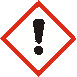 Warning:  Causes mild skin irritation.  Causes eye irritation.Toxic to aquatic life.  May cause long lasting harmful effects to aquatic life.Danger.  May cause cancer if swallowed.  Chronic exposure may cause mutagenicity or reproductive hazards.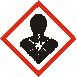 Precautionary StatementsP201 Obtain special instructions before use.P202 Do not handle until all safety precautions have been read and understood.P260 Do not breathe fume/gas/mist/vapors.P261 Avoid breathing fumes/mist/vapors.P264 Wash thoroughly after handling. P270 Do not eat, drink, or smoke when using this product.P272 Contaminated work clothing should not be allowed out of the work place. P273 Avoid release into the environment.P280 Wear protective gloves, clothing, and eye and face protection.P301 + P312 If swallowed, call a physician if you feel unwell.P302 + P352 If on skin, wash with plenty of water. Remove contact lenses if present and easy to do so. Continue rinsing.P305 + P351 + P338 If in eyes, rinse cautiously with water for several minutes.P308 + P313  If exposed or concerned, get medical advice/attention.P314 Get medical advice/attention if you feel unwell.P330 Rinse mouth.P332 + P313 If skin irritation occurs, get medical advice/attention.P333 + P313  If skin irritation or rash occurs:  Get medical advice/attention.P337 + P313 If eye irritation persists, get medical advice/attention.P362 + P364 Take off contaminated clothing and wash it before reuse.P405 Store locked up.P501 Dispose of contents/container in accordance with local/regional/national/international regulations.MaterialNickel Sulfamate                                   CAS# 13770-89-3Boric Acid                                             CAS# 10043-35-3Nickel Chloride                                     CAS# 7718-54-9Water                                                      CAS# 7732-18-5Total       Wt %20-301-5< 165-75100ToxicitySECTION 5. FIRE FIGHTING MEASURESSECTION 5. FIRE FIGHTING MEASURESSECTION 5. FIRE FIGHTING MEASURESSECTION 5. FIRE FIGHTING MEASURESSECTION 5. FIRE FIGHTING MEASURESSECTION 5. FIRE FIGHTING MEASURESFlash Point and Method non-flammableAutoignition Temp.
 NAFlammability Limits In AirLOWERNAUPPERNASECTION 9. PHYSICAL AND CHEMICAL PROPERTIESStabilityStabilityStable       X     Conditions to avoid: Excess heat , light, confined spacesUnstable                                            Stable       X     Conditions to avoid: Excess heat , light, confined spacesUnstable                                            Incompatible with:
Strong oxidizing agents such as chlorates or nitrates.
Hazardous decomposition products: Ammonia, hydrochloric acid.Incompatible with:
Strong oxidizing agents such as chlorates or nitrates.
Hazardous decomposition products: Ammonia, hydrochloric acid.Incompatible with:
Strong oxidizing agents such as chlorates or nitrates.
Hazardous decomposition products: Ammonia, hydrochloric acid.Incompatible with:
Strong oxidizing agents such as chlorates or nitrates.
Hazardous decomposition products: Ammonia, hydrochloric acid.Hazardous polymerization:May occur	Conditions to avoid: Excess heat, damp.
Will not occur  X	May occur	Conditions to avoid: Excess heat, damp.
Will not occur  X	SECTION 11. TOXICOLOGICAL INFORMATIONNickel Chloride:Oral rat LD50:   186 mg/kgChronic exposure:  human mutagenicity, reproductive hazard.This product contains a component that has been reported to be carcinogenic based on its IARC, OSHA, ACGIH, NTP, or EPA classification.  IARC carcinogen list:  group 1.SECTION 12. ECOLOGICAL INFORMATIONWhen released into the soil, this material may leach into groundwater.  When released into the air, this material may be removed from the atmosphere to a moderate extent by wet deposition.  When released into the air, this material may be removed from the atmosphere to a moderate extent by dry deposition.Environmental Toxicity:LC50 fish 100 mg/l/96 hour SECTION 13.  DISPOSAL CONSIDERATIONSDISPOSAL: Dispose of in accordance with all federal state and local regulations. Send waste to an approved waste disposal facility.SECTION 14. TRANSPORTATION INFORMATION Non-hazardous/not regulated.SECTION 15. REGULATORYSymbol:  Carc Cat 2, N, Repr Cat 2R-Phrase:  R21/22:  Harmful in contact with skin and if swallowed.R43:  May cause sensitization by skin contact.R51:  Toxic to aquatic organisms.The following component of this product is regulated as toxic a chemical under section 313 or Title III SARA, and 40CFR 372:Nickel Compound N495SECTION 16. OTHER INFORMATIONNFPA Codes:Health:  1Flammability:  0Reactivity:  0WHMIS Codes:Health:  2Flammability:  0Reactivity:  0R8:  Contact with combustible material may cause fire.R35:  Causes severe burns.S29:  Do not empty into drains.S46:  If swallowed, seek medical advice immediately and show this container or label.S61:  Avoid release to the environment.All ingredients of this product are listed on the US TSCA inventory under their parent anhydrous compounds.